Academical Curriculum Vitae  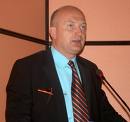 1.      Name, Surname	 : Murad KAYACAN								2.      Titles 		 : Certified Public Accountant (Licence No: 34228376)                                          Independent Auditor (BD/2013/02943)                                          Capital Market Board Level I/II/III Licence (No: 213641)                                          Capital Market Board Corporate Governance Rating Licence (Licence No: 701789)3.      Education	 : 4.     Academic Titles : Dr. Academician5.     Managed Master’s and PhD. Theises and Projects      1) “The Effects of General Unemployment Levels on Stock Market Performance”, by Oluwadare Morire   Samaye at Lefke European University (LAU)  Social Sciences Master Program, June 2008       2) “Reasons of Financial Crisis: The Impact of Derivatives Instruments and Sub-Prime Mortgage Markets to Financial Crisis” by Fırat Ertaş at the Faculty of Business Administration of Bahçeşehir University, Capital Markets and Finance Master Program, July 2009  (in Turkish)      3. “Katılım Bankacılığı ve Fon Kullandırma Yöntemleri”, Ümran Taylan, T.C. Beykent Universitesi, İşletme Yönetimi ABD Bankacılık ve Finans Bilim Dalı Yüksek Lisans Programı, Temmuz 20174. “Finansal Risk ve Yönetimi”, Safiye Alan, T.C. Beykent Universitesi, İşletme Yönetimi ABD Bankacılık ve Finans Bilim Dalı Yüksek Lisans Programı, Temmuz 20175. “Kriz Dönemlerinde Finansal Yönetimin Önemi”, Mustafa Kadiri, T.C. Beykent Universitesi, İşletme Yönetimi ABD Bankacılık ve Finans Bilim Dalı Yüksek Lisans Programı, Temmuz 20176. “Kurumsal Kaynak Planlaması için Analitik Hiyerarşi Süreci”, İsmail Albayrak, T.C. Beykent Universitesi, İşletme Yönetimi ABD, Yönetişim Bilişim Sistemleri Bilim Dalı Yüksek Lisans Programı, Ocak 20187. “2008 Finansal Krizi ve Kriz Sonrası Gelinen Nokta”, Canan Dündar, T.C. Beykent Universitesi, İşletme Yönetimi ABD, İşletme Yönetimi ABD Bankacılık ve Finans Bilim Dalı Yüksek Lisans Programı, Ocak 20188. “Kriptopara Ekonomisi: Bitcoin Para Birimi İncelemesi”, Burak Doğa Özkan, T.C. Beykent Universitesi, İşletme Yönetimi ABD, İşletme Yönetimi ABD Bankacılık ve Finans Bilim Dalı Yüksek Lisans Programı, Ocak 20186.     Academic Publications	6.2. Articles published in other internationally refereed journals      1. Erdoğan O. and Kayacan M., “When to Start Financial Derivatives Trading? The Example of the Istanbul Stock Exchange”, Istanbul Stock Exchange Review, Volume 2, No:5, 23-44, January-February-March 1998, Istanbul/TURKEY      2. Özkan N., Çakan S., Kayacan M., “Intellectual Capital and Financial Performance: A Study of the Turkish Banking Sector”, Borsa İstanbul Review, doi: 10.1016/j.bir.2016.03.001, ISSN: 22148450, March 2016, İstanbul/TURKEY6.3. Proceedings submitted at international scientific meetings and published in proceeding      1. Erdoğan O. and Kayacan M., “Hisse Senedi Getirilerinin Kamuya Açıklanan Bilgilere Duyarlılığı: İMKB’de İşlem Gören Hisse Senetleri Üzerine Bir Uygulama”, V. METU International Congress of Economics, Ankara, 10-13 September 2001.       2. Müslümov A. and Kayacan M., “Ekonomik Krizlerin İMKB’de Halka Açık KOBİ’lere Etkisi”, East Mediterrenian University Symposium: “21. Yüzyılda Kobiler: Sorunlar, Fırsatlar ve Çözüm Önerileri”, Mağusa-TRNC, January 2002.      3. Kayacan M. and Tüzünalper S. O., “The Portfolio Selection Approach for Institutional  Investors After the Probable Integration of European & Turkish Capital Markets”, VII. METU International Congress of Economics, Ankara, 9-13 September 2003.     4. Kayacan M. and Öngeoğlu H., “Bankacılık Sektöründe Yaşanan Sistemik Krizler ile Geliştirilen Risk Yönetimi Uygulamaları ve Mekanizmaları”, VII. METU International Congres of Economics, Ankara, 9-13 September 2003.     5. Yalçıner K., Atan M., Kayacan M., Boztosun D., “İMKB 30 Endeksinde Etkinlik Analizi (Veri Zarflama Analizi – VZA) ile Hisse Senedi Seçimi”, First International Manas University Conference in Economics, Bishkek/Kırgızistan, September 2004.      6. Balcılar M. ve Kayacan M., “A Wavelet Analysis of the Stock Price – Volume Relationship”, First International Manas University Conference in Economics, Bishkek/Kırgızistan, September 2004.     7. Kayacan M., “The Impact of Globalization and New Corporate Agenda: Global Integrity Issue”, İstanbul Commerce University International Conference: ‘The Effects of Globalization on Financial Reporting’ İstanbul, May 2005     8. Yalçıner K., Atan M., Boztosun D., Kayacan M., “Decreasing Portfolio Risk and Portfolio Optimization with International Diversification”, First International Conference on Business, Management and Economics of Yaşar University, Çeşme/İzmir, June 2005.       9. Kayacan M., Utkucu M., “Orta Asya Ekonomilerinde Sermaye Piyasalarının Gelişimi”, Ahmet Yesevi International Türk-Kazak University Middle Asia Countries II. Turkishtan Forum: Ortalık Asya Ülkelerinde Devletlerarası Entegrasyon İlişkilerinin Modernizasyonu”, Turkishtan/Kazakistan, April 2006.      10. Kayacan M. ve Şahin S., “AB Sermaye Piyasalarında Manipülasyon ve İçeriden Öğrenenler Ticareti Suçlarına İlişkin Yapılan Düzenlemeler ve Aday Ülke Türkiye için Öneriler”, Turkish Economic Association (TEK) International Economics Conference, Ankara, September 2006.      11. Kayacan M. ve Alkan N., “Türkiye’nin AB Adaylık Statüsünün Kopenhag Ekonomik Kriterleri Açısından Değerlendirilmesi ve Katılım Normlarına Türkiye Ekonomisinin Uyumu”, Turkish Economic Association (TEK) International Economics Confeence, Ankara, September 2006.      12. Kayacan M., “Kurumsal Yönetim Kavramı ve Ulusal Sermaye Piyasalarımıza Etkileri Işığında Beklenen Gelişmeler”, TÜRMOB 17th World Accounting Congress, İstanbul, November 2006      13. Kayıhan Ş. ve Kayacan M., “İpotekli Konut Finansmanının (Tutsat) Türk Mevzuat Yapısındaki Hukuki Boyutu ve Çeşitli Yorumlar”,  Türk Manas Üniversity II. International Public Finance Symposium: “Actual Fiscal Problems in Transition Economics”, Bishkek/Kırgızistan, October 2007.      6.4.  International books or chapters in books	1. Kayacan M. ve Tüzünalper O., The Portfolio Selection Problem Under Capital Market Integration of European & Emerging Capital Markets: “An Emprical Analysis”, CMB Publishing no: 144, ISBN: 975-6951-41-9, İstanbul,  November 2003.	6.5.  Articles published in national refereed journals      1. Kayacan M. and Gürbüz O., “Finansal Pazarlarda ve Özellikle Türev Ürün Piyasalarında Risk ve Krize Yeni Bir Yaklaşım: Sistemik Risk ve Sistemik Kriz”, Active Finans Bankacılık ve Finans Dergisi, Year 3, No: 16, ISSN: 1301-9252, ss. 6 – 13, İstanbul, January 2001.      2. Tüzünalper S. O. and Kayacan M., “Sınırlararası Menkul Kıymet İşlemleri ve Baştan Başa Doğrudan Süreç”, İktisat İşletme ve Finans Dergisi, no. 208, pages 85-104, July 2003.       3. Kayacan M., “Finansal Liberalleşme ve Finansal Sınırlama Politikaları Üzerine Tartışmaların Temelleri”, Maltepe Üniversitesi İ.İ.B.F. Ekonomik, Toplumsal ve Siyasal Analiz Dergisi, vol. 2004/2, No: 7, ISSN: 1303-0496, ss. 35-43, ss., June 2004.      4. Atan M., Tanrıöven C., Kayacan M., Boztosun D., “Dünya Borsalarının Finansal Göstergelere Göre Dönemler Arası Karşılaştırmalı Analizi”, Gazi Üniversitesi İktisadi ve İdari Bilimler Fakültesi Dergisi, vol. 6, No: 2, 127-145, Winter 2004.      5. Ekinci C. ve Kayacan M., “Menkul Kıymet Piyasalarının Mikroyapısı Üzerine Bir Çalışma”, İktisat İşletme ve Finans Dergisi, year 20, no: 232, ISSN:1300-610x, ss. 56 – 69, July 2005.       6. Kayacan M. ve Şahin S., “AB Uyum Sürecinde Ulusal Sermaye Piyasalarımızda İçeriden Öğrenenlerin Ticareti ve Manipülasyona İlişkin Gelişmeler”, Mali Çözüm Dergisi, year 15, no: 73, ISSN: 1303-5444, ss. 145-153, ss., October/November/December 2005.  	6.6.  Proceedings submitted at national scientific meetings and published in proceeding      1. Atan M., Boztosun D., Kayacan M., “Getiri ile Risk Arasındaki İlişkinin Arbitraj Fiyatlama Modeli ile İMKB’de Test Edilmesi”, Gazi University 9th National Finance Symposium, Kapodokya/Nevşehir, September 2005.      2. Atan M., Özdemir Z., Duman S., Kayacan M., Boztosun D., “İMKB’nin Etkinlik Düzeyinin Zaman Serisi Ekonometrisi ile Analizi”, Finance Science Platform 10th National Finance Congress, Kuşadası/İzmir, November 2006.      3. Kayacan M., “Kurumsal Yönetim İlkeleri ve Ulusal Finansal Raporlama Standartları Açısından Gelişmeler”, İzmir Chamber of Certified Public Accountants 10th Turkish Accounting Standarts Symposium, TRNC, December 2006.      4. Kayacan M. and Yazgan E., “Gelişmekte Olan Ülkelere Yönelik Uluslararası Sermaye Hareketlerini Etkileyen Unsurlar: Kurumsal Yönetim ve Denetim”, Balıkesir University Bandırma Faculty of Economics and Administrative Sciences Symposium: “Uluslararası Sermaye Hareketleri ve Gelişmekte Olan Piyasalar – ICAM 2008”, Bandırma / Balıkesir, April 2008       5. Kayacan M., “Muhasebe Meslek Etiği”, TÜRMOB XVIII. Turkish Accounting Congress, Ankara, September  2010       6. Kayacan M. and Coşkun Y., “Mali  Aracılarda Kuresel Finansal Kriz ve Risk Yönetimi: Yeni Bir Beyaz Sayfa mı ?”, İzmir Ekonomicsi University Financial Engineering Conference, İzmir, October 2011.       7. Kayacan M. and Ozkan N., “Entellektüel Sermaye ve Katılım Bankalarının Finansal Performansına Etkisi”,  Hitit University 19th Finance Symposium, Çorum, October 2015.	6.7.  Other books and chapters in books (in Turkish)	1. Kayacan M., and others, The Pricing of Future and Options Contracts on Capital Market Instruments,  ISE Derivatives Market Research Series No.1, ISBN: 975-8027-62-X, Istanbul/TURKEY, June 1995      2. Kayacan M. and others, Derivatives on Interest Rate, ISE Derivatives Market Research Series No. 2, ISBN: 975-8027-61-1, Istanbul/TURKEY, June 1995.      3. Kayacan M., and others, South Asia Financial Crisis: The Impacts on Turkish Economy and Istanbul Stock Exchange (ISE), ISE Publications, ISBN:975-8027-44-1, Istanbul/TURKEY, April 1998 and August 1999.      4. Kayacan M. and Alkan N., The Economic Value of Human Capital in Turkey and A Comparison with European Union (EC) Countries, T.C. Ziraat Bankası Publication, ISBN: 975–7558–23–0, Ankara/TURKEY, July 2005.      5. Kayacan and others, Financial Integration at International Markets I-II, “Turkish Example In the Process of Consolidation  for Euro Region and Developing Countries Fund Markets”, CMB Publication, no: 178, ISBN: 975-6951-83-4, ss. 869-885, İstanbul, May 2005.      6. Kayacan Murad, New Company Agenda in Globalized World: Corporate Governance, Turkish Ethical Values Center Foundation (TEDMER) Publications,  No:1, ISBN: 9944-5996-0-3, Istanbul/TURKEY, December 2006      7. Kayacan and others, Securities Investments and Analysis, “5. Equity Market and “6. Bonds and Bills Market”, chapters in learning book of Capital Markets and Exchange Pre-Graduate Program, T.C. Anadolu Üniversity Publication no: 2119, (The Openlearning Faculty Publication no: 1147) ISBN: 978-975-06-0800-1, Eskişehir/TURKEY, November 2010.      8. Kayacan M. and Çayıroğlu A., 50 Golden Rule of the Derivatives Market under Theory and Practice, Literatur Publishing, ISBN: 978-975-04-0586-0, İstanbul/TURKEY, October 2011.        9. Kayacan M. and others, The Structure and Functions of Exchanges, “2. Equity Market” and “3. Bonds and Bills Markets”, chapters in learning book of Capital Markets and Exchange Pre-Graduate Program, T.C. Anadolu Üniversity Publication no: 2532, (The Openlearning  Faculty Publications no: 1503) ISBN: 978-975-06-1210-7, Eskişehir/TURKEY, June 20127.    Projects      1. Transformation of Istanbul Stock Exchange’s Equity Trading System into contemporary electronic platform (ELIT) from classical broker based manuel trading platform. (JULY – DECEMBER 1993)       2. Drafting ISE Derivatives Market’s legal framework covering all parties in the light of contemporary US market examples; structuring trading algorithm of the market. (MAY 1994 – OCTOBER 1997)      3. Drafting legal framework of first national derivatives exchange of Turkish Capital Markets namely Izmir Futures and Options Exchange (IZVOB) (AUGUST 1995 – MARCH 1996)8.    Administrative Duties9.  	 Memberships in Scientific and Professional Organizations- The Association of Stock Exchange Experts (BUD), July 2010 – (www.bud.org.tr)- The Association of Turkish Accountancy Experts (TMUD), July 2009 (www.tmud.org.tr)-Corporate Governance Associaton of Turkey (TKYD), Member, February 2008 (www.tkyd.org)-Turkish Ethical Values Center Foundation, Board Member, 2006-2009 (www.tedmer.org.tr)-Turkish Economic Association, Member, 2005 (www.tek.org.tr)-Finance Society, Member, 2004 (www.finansdernegi.org.tr)-TURMOB (member of IFAC) General Assembly ISMMMO Delegate, 2004-2007 (www.türmob.org.tr)-Istanbul Chamber of Certified Public Accountants (ISMMMO) Professional Ethical Rules Commity, Member, 2002-06-Istanbul Chamber of Certified Public Accountants (ISMMMO) [under Union of the Chambers of Certified Public Accountants in Turkey (TURMOB) which is a member of IFAC (www.ifac.org)], Member, 2002 (www.istanbulsmmmodası.org.tr)-Marmara University Banking and Insurance Institute Alumnae Association, Member, 1992-Mülkiye Alumnae Association, Member, 1988 (www.mulkiye.org.tr)11.  Fill in the table below for the undergraduate and graduate level courses you have given in the last two years.DegreeDepartmentUniversityGraduation YearUndergraduateInternational RelationshipFaculty of Political Science of Ankara University1988MasterBankingBanking and Insurance Institute of Marmara University1991Ph.D.BankingBanking and Insurance Institute of Marmara University2000Associate DegreeLawDepartment of Law for                 the Programme in Jurisprudence of Anadolu University Open Education Faculty2015TitlePositionYearsAssis. ExpertQualifying Istanbul Stock Exchange (ISE)’s  first personnel entrance examination with highest score and appointed as assistant expert at ISE Research and Development Department1989 - Expert Appointment to ISE’s Equities Market Department 1990 – 1994Deputy Director Appointment to ISE’s Derivatives Market Department1994 – 1997Director  Appointment to ISE’s Research Department 1997 – 1998Director Appointment to ISE’s Training and Publications Department1998 - 2012Governing Board MemberAppointment to A1 Investing House Inc.SEPTEMBER 2016 – DECEMBER 2017Akademic Year Term Course Weekly Course Weekly Course Numbers of StudentAkademic Year Term Course Teoretical Prac.Numbers of Student2016-17GüzBeykent University Capital Markets and Portfolio Management Dpt.Undergraduate level (in Turkish)“Capital Market Law”“Introduction to Capital Markets and Portfolio Management”“Intermediary Associations’ Transactions”London Metropolitan Universitesi /Sakarya University Contunius Education Center Business Administration and Management Dpt.,Undergraduate Level (in English) “Introduction to Finance” (Level4)“Investment Management” (Level5) 84 50  102015-16GüzLeeds Beckett Universitesi /Sakarya University Contunius Education Center Business Administration and Management Dpt.,Undergraduate Level (in English)“Accounting for Managers” (Level4)“Economics for Business” (Level4)Master Level“Finance for International Business” (Level6)www.intedu.sakarya.edu.tOkan University Social Sciences InstituteBusiness Administration Master Level (in Turkish)“Financial Management” (EMBAS523) 9  315   12 2015-16İlkbahar Leeds Beckett Universitesi / Sakarya University Contunius Education Center Business Administration and Management Dpt.,Undergraduate Level (in English)“Global Economic Awareness” (Level4)“Business Enterprise Start -up”(Level5)  (www.intedu.sakarya.edu.tr) 6122014-15 Güz Girne American UniversityThe Faculty of Business Administration and Economics, Banking and Finance Dept.Undergraduate level (in English)“Comparative Banking Regulations” (BUS 447)“Introduction to Banking” (BUS 207)61202014-15 İlkBaharGirne American UniversityThe Faculty of Business Administration and Economics, Banking and Finance Dpt.Undergraduate level (in English)“Introduction to Banking” (BUS 207)“Business Law” (BUS 208)Master level (in english)“Legal Environment for Management” (MGMT 512)   9                    160 